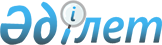 2022-2024 жылдарға арналған Бөрлі ауданының Ақсай қаласының бюджеті туралыБатыс Қазақстан облысы Бөрлі аудандық мәслихатының 2021 жылғы 29 желтоқсандағы № 13-1 шешімі.
      Қазақстан Республикасының 2008 жылғы 4 желтоқсандағы Бюджет кодексіне, Қазақстан Республикасының 2001 жылғы 23 қаңтардағы "Қазақстан Республикасындағы жергілікті мемлекеттік басқару және өзін – өзі басқару туралы" Заңына сәйкес Бөрлі аудандық мәслихаты ШЕШТІ:
      1. 2022-2024 жылдарға арналған Бөрлі ауданының Ақсай қаласының бюджеті тиісінше 1, 2 және 3-қосымшаларға сәйкес, оның ішінде 2022 жылға арналған бюджет келесі көлемдерде бекітілсін:
      1) кірістер – 1 066 585 мың теңге, оның ішінде:
      салықтық түсімдер бойынша – 489 482 мың теңге;
      салықтық емес түсімдер бойынша – 1 100 мың теңге;
      негізгі капиталды сатудан түсетін түсімдер бойынша – 88 350 теңге;
      трансферттер түсімі бойынша – 487 653 мың теңге;
      2) шығындар – 1 300 242 мың теңге;
      3) таза бюджеттік кредиттеу - 0 теңге:
      бюджеттік кредиттер – 0 теңге;
      бюджеттік кредиттерді өтеу – 0 теңге;
      4) қаржы активтерімен операциялар бойынша сальдо – 0 теңге:
      қаржы активтерін сатып алу – 0 теңге;
      мемлекеттің қаржы активтерін сатудан түсетін түсімдер – 0 теңге;
      5) бюджет тапшылығы (профициті) – - 233 657 мың теңге;
      6) бюджет тапшылығын қаржыландыру (профицитін пайдалану) – 233 657 мың теңге:
      қарыздар түсімі – 0 теңге;
      қарыздарды өтеу – 0 теңге;
      бюджет қаражатының пайдаланылатын қалдықтары – 233 657 мың теңге.
      Ескерту. 1-тармақ жаңа редакцияда - Батыс Қазақстан облысы Бөрлі аудандық мәслихатының 24.11.2022 № 23-2 шешімімен (01.01.2022 бастап қолданысқа енгізіледі).

      2. Осы шешім 2022 жылдың 1 қаңтарынан бастап қолданысқа енгізіледі.

 2022 жылға арналған Ақсай қаласының бюджеті
      Ескерту. 1-қосымша жаңа редакцияда - Батыс Қазақстан облысы Бөрлі аудандық мәслихатының 24.11.2022 № 23-2 шешімімен (01.01.2022 бастап қолданысқа енгізіледі). 2023 жылға арналған Ақсай қаласының бюджеті 2024 жылға арналған Ақсай қаласының бюджеті
					© 2012. Қазақстан Республикасы Әділет министрлігінің «Қазақстан Республикасының Заңнама және құқықтық ақпарат институты» ШЖҚ РМК
				
      Мәслихат хатшысы

К.Ермекбаев
Бөрлі аудандық мәслихаттың
2021 жылғы 29 желтоқсандағы
№13-1 шешіміне 1 – қосымшамың теңге
Санаты
Санаты
Санаты
Санаты
Санаты
сомасы
Сыныбы
Сыныбы
Сыныбы
Сыныбы
сомасы
Кіші сыныбы
Кіші сыныбы
Кіші сыныбы
сомасы
Ерекшелігі
Ерекшелігі
сомасы
Атауы
сомасы
1) Кірістер
1066585
1
Салықтық түсімдер
489482
01
Табыс салығы
258882
2
Жеке табыс салығы
258882
04
Меншікке салынатын салықтар
215229
1
Мүлікке салынатын салықтар
10943
3
Жер салығы
17911
4
Көлік құралдарына салынатын салық
186340
5
Бірынғай жер салығы
35
05
Тауарларға, жұмыстарға және қызметтерге салынатын ішкі салықтар
15371
3
Табиғи және басқа да ресурстарды пайдаланғаны үшін түсетін түсімдер
10947
4
Кәсіпкерлік және кәсіби қызметті жүргізгені үшін алынатын алымдар
4424
2
Салықтық емес түсімдер
1100
01
Мемлекеттiк меншiктен түсетiн кiрiстер
1100
5
Мемлекет меншiгiндегi мүлiктi жалға беруден түсетiн кiрiстер
1100
06
Басқа да салықтық емес түсiмдер
0
1
Басқа да салықтық емес түсiмдер
0
3
Негізгі капиталды сатудан түсетін түсімдер
88 350
03
Жердi және материалдық емес активтердi сату
88 350
 1
Жерді сату
55 440
 2
Материалдық емес активтерді сату
32 910
4
Трансферттер түсімі
487653
02
Мемлекеттік басқарудың жоғары тұрған органдарынан түсетін трансферттер
487653
3
Аудандық (облыстық маңызы бар қаланың) бюджетінен түсетін трансферттер
487653
Функционалдық топ
Функционалдық топ
Функционалдық топ
Функционалдық топ
Функционалдық топ
сомасы
Кіші функция
Кіші функция
Кіші функция
Кіші функция
сомасы
Бюджеттік бағдарламалардың әкімшісі
Бюджеттік бағдарламалардың әкімшісі
Бюджеттік бағдарламалардың әкімшісі
сомасы
Бағдарлама
Бағдарлама
сомасы
Атауы
сомасы
2) Шығындар
1300242
1
Жалпы сипаттағы мемлекеттiк қызметтер
157153
1
Мемлекеттiк басқарудың жалпы функцияларын орындайтын өкiлдi, атқарушы және басқа органдар
157153
124
Аудандық маңызы бар қала, ауыл, кент, ауылдық округ әкімінің аппараты
157153
001
Аудандық маңызы бар қала, ауыл, кент, ауылдық округ әкімінің қызметін қамтамасыз ету жөніндегі қызметтер
157153
022
Мемлекеттік органның күрделі шығыстары
0
7
Тұрғын үй-коммуналдық шаруашылық
513601
3
Елді мекендерді көркейту
513601
124
Аудандық маңызы бар қала, ауыл, кент, ауылдық округ әкімінің аппараты
513601
008
Елді мекендердегі көшелерді жарықтандыру
273373
009
Елдi мекендердiң санитариясын қамтамасыз ету
16841
010
Жерлеу орындарын ұстау және туыстары жоқ адамдарды жерлеу
2500
011
Елді мекендерді абаттандыру мен көгалдандыру
220887
12
Көлік және коммуникация
552884
1
Автомобиль көлігі
552884
124
Аудандық маңызы бар қала, ауыл, кент, ауылдық округ әкімінің аппараты
552884
012
Аудандық маңызы бар қалаларда, ауылдарда, кенттерде, ауылдық округтерде автомобиль жолдарын салу және реконструкциялау
0
013
Аудандық маңызы бар қалаларда, ауылдарда, кенттерде, ауылдық округтерде автомобиль жолдарының жұмыс істеуін қамтамасыз ету
0
045
Аудандық маңызы бар қалаларда, ауылдарда, кенттерде, ауылдық округтерде автомобиль жолдарын күрделі және орташа жөндеу
552884
15
Трансферттер
76604
1
Трансферттер
76604
124
Аудандық маңызы бар қала, ауыл, кент, ауылдық округ әкімінің аппараты
76604
048
Пайдаланылмаған (толық пайдаланылмаған) нысаналы трансферттерді қайтару
76604
3) Таза бюджеттік кредиттеу
0
Бюджеттік кредиттер
0
Санаты
Санаты
Санаты
Санаты
Санаты
сомасы
Сыныбы
Сыныбы
Сыныбы
Сыныбы
сомасы
Кіші сыныбы
Кіші сыныбы
Кіші сыныбы
сомасы
Ерекшелігі
Ерекшелігі
сомасы
Атауы
сомасы
5
Бюджеттік кредиттерді өтеу
0
4) Қаржы активтерімен операциялар бойынша сальдо
0
Функционалдық топ
Функционалдық топ
Функционалдық топ
Функционалдық топ
Функционалдық топ
сомасы
Кіші функция
Кіші функция
Кіші функция
Кіші функция
сомасы
Бюджеттік бағдарламалардың әкімшісі
Бюджеттік бағдарламалардың әкімшісі
Бюджеттік бағдарламалардың әкімшісі
сомасы
Бағдарлама
Бағдарлама
сомасы
Атауы
сомасы
Қаржы активтерін сатып алу
0
Санаты
Санаты
Санаты
Санаты
Санаты
сомасы
Сыныбы
Сыныбы
Сыныбы
Сыныбы
сомасы
Кіші сыныбы
Кіші сыныбы
Кіші сыныбы
сомасы
Ерекшелігі
Ерекшелігі
сомасы
Атауы
сомасы
6
Мемлекеттің қаржы активтерін сатудан түсетін түсімдер
0
5) Бюджет тапшылығы (профициті)
-233657
6) Бюджет тапшылығын қаржыландыру (профицитін пайдалану)
233657
7
Қарыздар түсімі
0
01
Мемлекеттік ішкі қарыздар
0
2
Қарыз алу келісім - шарттары
0
Функционалдық топ
Функционалдық топ
Функционалдық топ
Функционалдық топ
Функционалдық топ
сомасы
Кіші функция
Кіші функция
Кіші функция
Кіші функция
сомасы
Бюджеттік бағдарламалардың әкімшісі
Бюджеттік бағдарламалардың әкімшісі
Бюджеттік бағдарламалардың әкімшісі
сомасы
Бағдарлама
Бағдарлама
сомасы
Атауы
сомасы
16
Қарыздарды өтеу
0
Санаты
Санаты
Санаты
Санаты
Санаты
сомасы
Сыныбы
Сыныбы
Сыныбы
Сыныбы
сомасы
Ішкі сыныбы
Ішкі сыныбы
Ішкі сыныбы
сомасы
Ерекшелігі
Ерекшелігі
сомасы
Атауы
сомасы
8
Бюджет қаражатының пайдаланылатын қалдықтары
233657
01
Бюджет қаражаты қалдықтары
233657
1
Бюджет қаражатының бос қалдықтары
233657Бөрлі аудандық мәслихаттың
2021 жылғы 29 желтоқсандағы
№13-1 шешіміне 2 – қосымшамың теңге
Санаты
Санаты
Санаты
Санаты
Санаты
сомасы
Сыныбы
Сыныбы
Сыныбы
Сыныбы
сомасы
Кіші сыныбы
Кіші сыныбы
Кіші сыныбы
сомасы
Ерекшелігі
Ерекшелігі
сомасы
Атауы
сомасы
1) Кірістер
919212
1
Салықтық түсімдер
822310
1
Табыс салығы
378546
2
Жеке табыс салығы
378546
4
Меншікке салынатын салықтар
299546
1
Мүлікке салынатын салықтар
6844
3
Жер салығы
34580
4
Көлік құралдарына салынатын салық
258122
5
Тауарларға, жұмыстарға және қызметтерге салынатын ішкі салықтар
144218
3
 Табиғи және басқа да ресурстарды пайдаланғаны үшін түсетін түсімдер
142076
4
Кәсіпкерлік және кәсіби қызметті жүргізгені үшін алынатын алымдар
2142
2
Салықтық емес түсімдер
948
1
Мемлекеттiк меншiктен түсетiн кiрiстер
948
5
Мемлекет меншiгiндегi мүлiктi жалға беруден түсетiн кiрiстер
948
6
Басқа да салықтық емес түсiмдер
0
1
Басқа да салықтық емес түсiмдер
0
3
Негізгі капиталды сатудан түсетін түсімдер
0
4
Трансферттер түсімі
95954
2
Мемлекеттік басқарудың жоғары тұрған органдарынан түсетін трансферттер
95954
3
Аудандық (облыстық маңызы бар қаланың) бюджетінен түсетін трансферттер
95954
Функционалдық топ
Функционалдық топ
Функционалдық топ
Функционалдық топ
Функционалдық топ
сомасы
Кіші функция
Кіші функция
Кіші функция
Кіші функция
сомасы
Бюджеттік бағдарламалардың әкімшісі
Бюджеттік бағдарламалардың әкімшісі
Бюджеттік бағдарламалардың әкімшісі
сомасы
Бағдарлама
Бағдарлама
сомасы
Атауы
сомасы
2) Шығындар
919212
1
Жалпы сипаттағы мемлекеттiк қызметтер
74788
1
Мемлекеттiк басқарудың жалпы функцияларын орындайтын өкiлдi, атқарушы және басқа органдар
74788
124
Аудандық маңызы бар қала, ауыл, кент, ауылдық округ әкімінің аппараты
74788
1
Аудандық маңызы бар қала, ауыл, кент, ауылдық округ әкімінің қызметін қамтамасыз ету жөніндегі қызметтер
74788
22
Мемлекеттік органның күрделі шығыстары
0
7
Тұрғын үй-коммуналдық шаруашылық
383424
3
Елді мекендерді көркейту
383424
124
Аудандық маңызы бар қала, ауыл, кент, ауылдық округ әкімінің аппараты
383424
8
Елді мекендердегі көшелерді жарықтандыру
256671
9
Елдi мекендердiң санитариясын қамтамасыз ету
18984
10
Жерлеу орындарын ұстау және туыстары жоқ адамдарды жерлеу
4066
11
Елді мекендерді абаттандыру мен көгалдандыру
103703
12
Көлік және коммуникация
461000
1
Автомобиль көлігі
461000
124
Аудандық маңызы бар қала, ауыл, кент, ауылдық округ әкімінің аппараты
461000
12
Аудандық маңызы бар қалаларда, ауылдарда, кенттерде, ауылдық округтерде автомобиль жолдарын салу және реконструкциялау
0
13
Аудандық маңызы бар қалаларда, ауылдарда, кенттерде, ауылдық округтерде автомобиль жолдарының жұмыс істеуін қамтамасыз ету
0
45
Аудандық маңызы бар қалаларда, ауылдарда, кенттерде, ауылдық округтерде автомобиль жолдарын күрделі және орташа жөндеу
461000
3) Таза бюджеттік кредиттеу
0
Бюджеттік кредиттер
0
Санаты
Санаты
Санаты
Санаты
Санаты
сомасы
Сыныбы
Сыныбы
Сыныбы
Сыныбы
сомасы
Кіші сыныбы
Кіші сыныбы
Кіші сыныбы
сомасы
Ерекшелігі
Ерекшелігі
сомасы
Атауы
сомасы
5
Бюджеттік кредиттерді өтеу
0
4) Қаржы активтерімен операциялар бойынша сальдо
0
Функционалдық топ
Функционалдық топ
Функционалдық топ
Функционалдық топ
Функционалдық топ
сомасы
Кіші функция
Кіші функция
Кіші функция
Кіші функция
сомасы
Бюджеттік бағдарламалардың әкімшісі
Бюджеттік бағдарламалардың әкімшісі
Бюджеттік бағдарламалардың әкімшісі
сомасы
Бағдарлама
Бағдарлама
сомасы
Атауы
сомасы
Қаржы активтерін сатып алу
0
Санаты
Санаты
Санаты
Санаты
Санаты
сомасы
Сыныбы
Сыныбы
Сыныбы
Сыныбы
сомасы
Кіші сыныбы
Кіші сыныбы
Кіші сыныбы
сомасы
Ерекшелігі
Ерекшелігі
сомасы
Атауы
сомасы
6
Мемлекеттің қаржы активтерін сатудан түсетін түсімдер
0
5) Бюджет тапшылығы (профициті)
0
6) Бюджет тапшылығын қаржыландыру (профицитін пайдалану)
0
7
Қарыздар түсімі
0
1
Мемлекеттік ішкі қарыздар
0
2
Қарыз алу келісім - шарттары
0
Функционалдық топ
Функционалдық топ
Функционалдық топ
Функционалдық топ
Функционалдық топ
сомасы
Кіші функция
Кіші функция
Кіші функция
Кіші функция
сомасы
Бюджеттік бағдарламалардың әкімшісі
Бюджеттік бағдарламалардың әкімшісі
Бюджеттік бағдарламалардың әкімшісі
сомасы
Бағдарлама
Бағдарлама
сомасы
Атауы
сомасы
16
Қарыздарды өтеу
0
Санаты
Санаты
Санаты
Санаты
Санаты
сомасы
Сыныбы
Сыныбы
Сыныбы
Сыныбы
сомасы
Ішкі сыныбы
Ішкі сыныбы
Ішкі сыныбы
сомасы
Ерекшелігі
Ерекшелігі
сомасы
Атауы
сомасы
8
Бюджет қаражатының пайдаланылатын қалдықтары
0
1
Бюджет қаражаты қалдықтары
0
1
Бюджет қаражатының бос қалдықтары
0Бөрлі аудандық мәслихаттың
2021 жылғы 29 желтоқсандағы
№13-1 шешіміне 3 – қосымшамың теңге
Санаты
Санаты
Санаты
Санаты
Санаты
сомасы
Сыныбы
Сыныбы
Сыныбы
Сыныбы
сомасы
Кіші сыныбы
Кіші сыныбы
Кіші сыныбы
сомасы
Ерекшелігі
Ерекшелігі
сомасы
Атауы
сомасы
1) Кірістер
932925
1
Салықтық түсімдер
851094
1
Табыс салығы
391799
2
Жеке табыс салығы
391799
4
Меншікке салынатын салықтар
310031
1
Мүлікке салынатын салықтар
7084
3
Жер салығы
35790
4
Көлік құралдарына салынатын салық
267157
5
Тауарларға, жұмыстарға және қызметтерге салынатын ішкі салықтар
149264
3
 Табиғи және басқа да ресурстарды пайдаланғаны үшін түсетін түсімдер
147047
4
Кәсіпкерлік және кәсіби қызметті жүргізгені үшін алынатын алымдар
2217
2
Салықтық емес түсімдер
982
1
Мемлекеттiк меншiктен түсетiн кiрiстер
982
5
Мемлекет меншiгiндегi мүлiктi жалға беруден түсетiн кiрiстер
982
6
Басқа да салықтық емес түсiмдер
0
1
Басқа да салықтық емес түсiмдер
0
3
Негізгі капиталды сатудан түсетін түсімдер
0
4
Трансферттер түсімі
80849
2
Мемлекеттік басқарудың жоғары тұрған органдарынан түсетін трансферттер
80849
3
Аудандық (облыстық маңызы бар қаланың) бюджетінен түсетін трансферттер
80849
Функционалдық топ
Функционалдық топ
Функционалдық топ
Функционалдық топ
Функционалдық топ
сомасы
Кіші функция
Кіші функция
Кіші функция
Кіші функция
сомасы
Бюджеттік бағдарламалардың әкімшісі
Бюджеттік бағдарламалардың әкімшісі
Бюджеттік бағдарламалардың әкімшісі
сомасы
Бағдарлама
Бағдарлама
сомасы
Атауы
сомасы
2) Шығындар
932925
1
Жалпы сипаттағы мемлекеттiк қызметтер
78850
1
Мемлекеттiк басқарудың жалпы функцияларын орындайтын өкiлдi, атқарушы және басқа органдар
78850
124
Аудандық маңызы бар қала, ауыл, кент, ауылдық округ әкімінің аппараты
78850
1
Аудандық маңызы бар қала, ауыл, кент, ауылдық округ әкімінің қызметін қамтамасыз ету жөніндегі қызметтер
78850
22
Мемлекеттік органның күрделі шығыстары
0
7
Тұрғын үй-коммуналдық шаруашылық
393075
3
Елді мекендерді көркейту
393075
124
Аудандық маңызы бар қала, ауыл, кент, ауылдық округ әкімінің аппараты
393075
8
Елді мекендердегі көшелерді жарықтандыру
265655
9
Елдi мекендердiң санитариясын қамтамасыз ету
19647
10
Жерлеу орындарын ұстау және туыстары жоқ адамдарды жерлеу
4070
11
Елді мекендерді абаттандыру мен көгалдандыру
103703
12
Көлік және коммуникация
461000
1
Автомобиль көлігі
461000
124
Аудандық маңызы бар қала, ауыл, кент, ауылдық округ әкімінің аппараты
461000
12
Аудандық маңызы бар қалаларда, ауылдарда, кенттерде, ауылдық округтерде автомобиль жолдарын салу және реконструкциялау
0
13
Аудандық маңызы бар қалаларда, ауылдарда, кенттерде, ауылдық округтерде автомобиль жолдарының жұмыс істеуін қамтамасыз ету
0
45
Аудандық маңызы бар қалаларда, ауылдарда, кенттерде, ауылдық округтерде автомобиль жолдарын күрделі және орташа жөндеу
461000
3) Таза бюджеттік кредиттеу
0
Бюджеттік кредиттер
0
Санаты
Санаты
Санаты
Санаты
Санаты
сомасы
Сыныбы
Сыныбы
Сыныбы
Сыныбы
сомасы
Кіші сыныбы
Кіші сыныбы
Кіші сыныбы
сомасы
Ерекшелігі
Ерекшелігі
сомасы
Атауы
сомасы
5
Бюджеттік кредиттерді өтеу
0
4) Қаржы активтерімен операциялар бойынша сальдо
0
Функционалдық топ
Функционалдық топ
Функционалдық топ
Функционалдық топ
Функционалдық топ
сомасы
Кіші функция
Кіші функция
Кіші функция
Кіші функция
сомасы
Бюджеттік бағдарламалардың әкімшісі
Бюджеттік бағдарламалардың әкімшісі
Бюджеттік бағдарламалардың әкімшісі
сомасы
Бағдарлама
Бағдарлама
сомасы
Атауы
сомасы
Қаржы активтерін сатып алу
0
Санаты
Санаты
Санаты
Санаты
Санаты
сомасы
Сыныбы
Сыныбы
Сыныбы
Сыныбы
сомасы
Кіші сыныбы
Кіші сыныбы
Кіші сыныбы
сомасы
Ерекшелігі
Ерекшелігі
сомасы
Атауы
сомасы
6
Мемлекеттің қаржы активтерін сатудан түсетін түсімдер
0
5) Бюджет тапшылығы (профициті)
0
6) Бюджет тапшылығын қаржыландыру (профицитін пайдалану)
0
7
Қарыздар түсімі
0
1
Мемлекеттік ішкі қарыздар
0
2
Қарыз алу келісім - шарттары
0
Функционалдық топ
Функционалдық топ
Функционалдық топ
Функционалдық топ
Функционалдық топ
сомасы
Кіші функция
Кіші функция
Кіші функция
Кіші функция
сомасы
Бюджеттік бағдарламалардың әкімшісі
Бюджеттік бағдарламалардың әкімшісі
Бюджеттік бағдарламалардың әкімшісі
сомасы
Бағдарлама
Бағдарлама
сомасы
Атауы
сомасы
16
Қарыздарды өтеу
0
Санаты
Санаты
Санаты
Санаты
Санаты
сомасы
Сыныбы
Сыныбы
Сыныбы
Сыныбы
сомасы
Ішкі сыныбы
Ішкі сыныбы
Ішкі сыныбы
сомасы
Ерекшелігі
Ерекшелігі
сомасы
Атауы
сомасы
8
Бюджет қаражатының пайдаланылатын қалдықтары
0
1
Бюджет қаражаты қалдықтары
0
1
Бюджет қаражатының бос қалдықтары
0